HAÇLI SEFERLERİ TARİHİHaçlılar Terimi ve Haçlı Seferleri Düşüncesinin DoğuşuDönemin Müslüman tarihçilerinin “Franklar” kelimesiyle ifade ettiği Haçlılar tabiri, Doğu’da ilk defa Osmanlılar tarafından Fransızca “Croisades” kelimesinin karşılığı olarak “Ehl-i Salîb (أهل صليب)”, Araplar tarafından da “Salîbiyyûn (صليبييون)” şeklinde kullanılmaya başlanmıştır. Giysilerinin üstünde haç işareti taşıdıkları için bu seferlere katılanlara Haçlı/Haçlılar adı verilmiştir. 1096 yılında başlayan Haçlı Seferleri, 1291’de Latin Hıristiyanların Doğu’da son merkezi olan Akkâ’dan çıkarılmasına kadar süren yaklaşık iki yüzyıllık bir dönemi kapsar. Bu dönem içinde dokuz büyük sefer yapılmış, bu seferler arasında bazı küçük girişimler de olmuştur. Daha sonra Türk-İslâm dünyasına karşı yapılan bütün savaşlar da “Haçlı Seferleri” olarak değerlendirilmiştir.Hareketin meydana çıkış sebebi, Haçlı Seferleri tarihi üzerinde çalışan ilim adamlarını meşgul eden en önemli konudur. Bu hareketi doğuran sebeplerin çeşitliliği üzerinde durulmasına rağmen Batı dünyası Haçlı Seferleri’nin asıl etkeninin dinî unsurlar olduğu kanaatindedir. Hâlbuki Ortaçağ Avrupa toplumunu bu seferlere zorlayan unsurlar, aslında siyasi, sosyal ve ekonomik sebeplerdir. Batılılarca ileri sürülen dinî motif ise sadece itici bir güçtür. Çünkü Haçlı Seferi düşüncesinin ortaya atıldığı sırada Avrupa’da yıllardan beri süregelen açlık, yoksulluk ve toprak azlığı gibi sıkıntıların doğurduğu kargaşanın yanında ücretli askerlik anlayışı ve kolonizatör bir taşma hareketi de başlamış bulunuyordu. Avrupa toplumu üzerinde en büyük etkiye sahip bulunan kilise hem düzenin bozukluğuna çare arıyor, hem de gittikçe artan gücünü Doğu’ya hâkim olmak için kullanmak istiyordu. Bu hareketin başlamasına öncülük eden Kilise’nin, Doğu’ya yapılacak bir seferin sağlayacağı faydaları topluma yayarken dinî motifi ön plana çıkarması normaldi. Haçlı seferine katılanlara günahlarının affını ve uhrevî mükâfat vaadeden Kilise, siyasi amacını gerçekleştirmek için dinî motiften faydalanmıştır. “Kutsal toprakları kurtarma” sloganı, Haçlı Seferleri’nin hedefini açıklamaktan ziyade gizlemek maksadıyla kullanılmıştır. Zira bu seferlerin hedefi olarak gösterilen Kudüs, Hz. Ömer tarafından fethedildiği 638 yılından beri Müslüman hâkimiyetindeydi. Batı Hıristiyanları bu duruma en küçük bir reaksiyon göstermemiş, Bizans ise durumu kabullenmişti. Ancak XI. yüzyılın sonuna doğru Batı toplumunda meydana gelen uygun ortam sayesinde Avrupa harekete geçme fırsatını yakaladığına, yüzyıllardan beri bütün Akdeniz çevresine hâkim bulunan Müslümanların gücünü kırabileceğine ve özellikle yarım asırdan beri Anadolu’ya yerleşmekte olan Türkleri söküp atarak bu topraklara sahip olabileceğine inanıyordu. Gerçekten de 1096 yılında başlayan Birinci Haçlı Seferi’nin orduları, daha Kudüs’e ulaşmadan ve ulaşacağı da henüz belli değilken Avrupalıların önce Urfa’da, ardından Antakya’da Haçlı devletleri kurmaları, onların bu maksatlarını açıkça ortaya koymuştur. XI. yüzyılın ikinci yarısında Avrupa için bu hedefi gerçekleştirecek bir fırsat ortaya çıktı. 1074 yılında Bizans İmparatoru VII. Mikhail (1071-1078), o zamana kadar Hıristiyanlığın doğu sınırını koruma görevini üstlenmiş olan imparatorluğun askerî bakımdan düştüğü zaafı gidermek üzere Papalık aracılığıyla Avrupa’dan Türklere karşı ücretli asker yardımı istemekteydi. Esasen Papalık da bir süreden beri Bizans’ın Anadolu’daki Türk ilerleyişini durduramamasından endişe duyuyordu. Bu sebeple Papa VII. Gregorius imparatorun askerî yardım çağrısını olumlu karşıladı; ancak yardım gerçekleştirilemedi. Bununla beraber on beş yıl sonra Papalık tahtına çıkan II. Urbanus ile Bizans İmparatoru I. Aleksios Komnenos (1081-1118) arasında aynı konu yeniden ele alındı. Bu sırada Anadolu’da, I. Süleyman Şah’ın 1086 yılında ölümünden sonra Türk beyleri arasındaki anlaşmazlıklar yüzünden hâkimiyet bölünmüştü. Melikşâh’ın vefatının (1092) ardından da Büyük Selçuklu Devleti içindeki otorite boşluğu ve iktidarı ele geçirmek için hanedan mensupları arasında başlayan mücadeleler Türk dünyasını zor duruma sokmuştu. Bu sebeple Bizans imparatoru, güçlü ordularla yapılacak birkaç seferin Anadolu’daki Türk kudretini tamamen kıracağını düşünüyordu. İmparatorun yardım isteğini kabul eden Urbanus bu isteği farklı bir açıdan değerlendirdi. Ona göre ücretli asker toplamak yerine Batı’nın şövalyelerini, topraksız köylülerini, açlık ve sefalet içinde yaşayan halkını, para ve toprak sahibi olacakları vaadiyle zengin Doğu’ya askerî sefer düzenlemeye teşvik etmek Avrupa için çok daha faydalı bir girişim olurdu. Ancak geniş kitleleri bu hususta etkilemek için sadece maddi menfaat vaadi yeterli değildi. Zira Batı dünyası, Bizans’ın elde edeceği başarılardan ziyade maddi bakımdan kendi çıkarlarına uygun düşecek, manevi bakımdan da dinî hislerini tatmin edecek bir çağrının uyandıracağı cazibe ile Doğu’ya yönlendirilebilirdi. Dolayısıyla bu ülkelere düzenlenecek sefer “Îsâ aşkı”, “din uğruna fedakârlık” ve “din kardeşlerine yönelik sevgi” teması üzerine oturtulmalıydı.HAÇLI SEFERLERİ TARİHİNİN KAYNAKLARI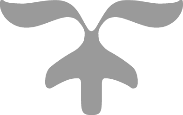 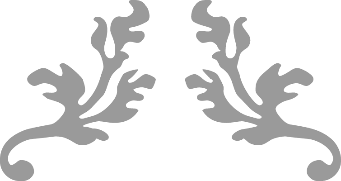 